LES PASSEJAÏRES DE VARILHES                    				  	 FICHE ITINÉRAIRELA BASTIDE DE SEROU n° 33"Cette fiche participe à la constitution d'une mémoire des itinéraires proposés par les animateurs du club. Eux seuls y ont accès. Ils s'engagent à ne pas la diffuser en dehors du club."Date de la dernière mise à jour : 13 mars 2022La carte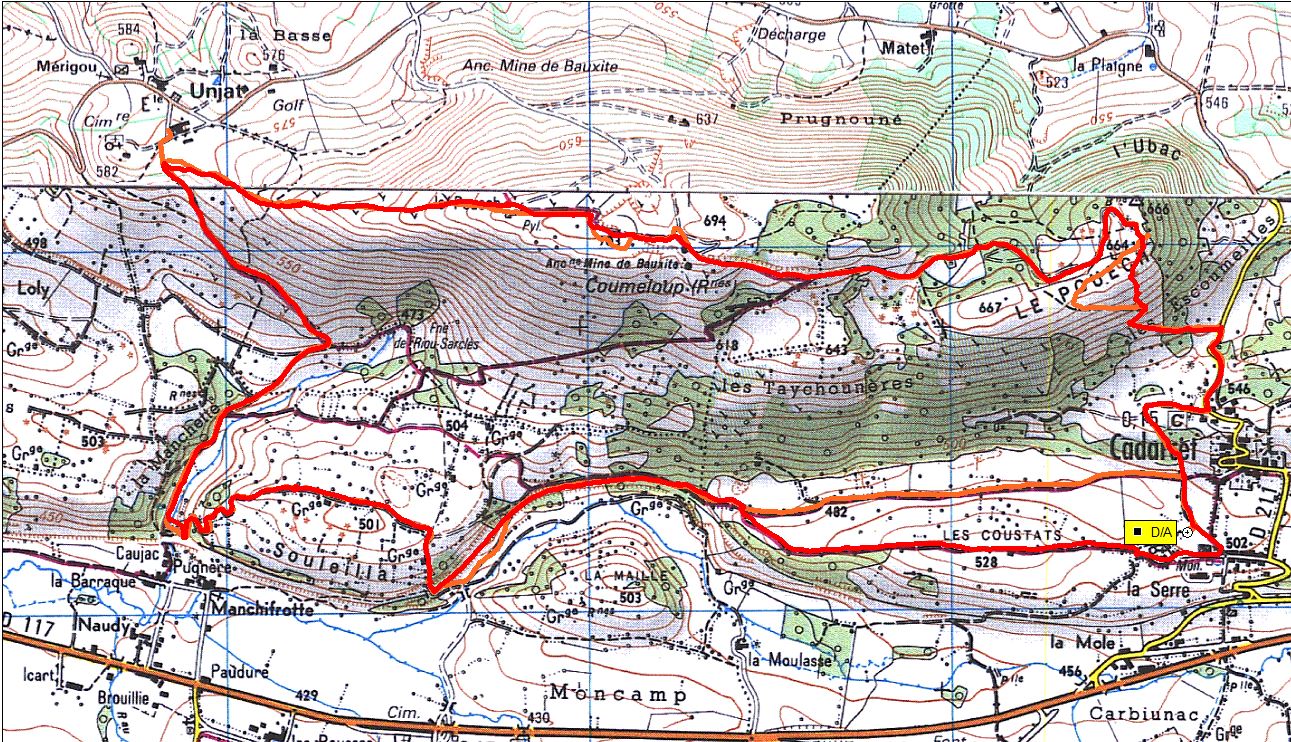 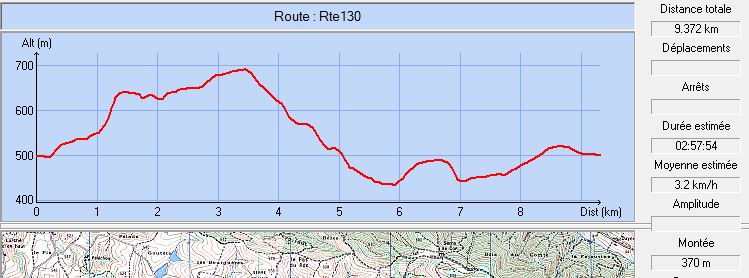 Commune de départ et dénomination de l’itinéraire : Cadarcet – Parking de la salle polyvalente – Boucle depuis Cadarcet par les Pouech et Unjat.Date, animateur(trice), nombre de participants (éventuel) :06.11.2019 – B. Mouchague – 8 participants26.03.2022 – B. Mouchague – 23 participantsL’itinéraire est décrit sur les supports suivants : Parcours original, "inventé" et proposé pour la première fois en novembre 2019 par Bernard Mouchague.Classification, temps de parcours, dénivelé positif, distance, durée :Marcheur – 3h00 – 450 m – 10 km – ½ journéeBalisage : Jaune sur les parties communes avec les sentiers de petite randonnée locaux ; Pas de balisage ailleurs, notamment du départ à la rencontre avec le circuit 5 à l’approche des anciennes mines de bauxite.Particularité(s) : Peut se faire dans les deux sensSite ou point remarquable :La belle fontaine de Lagouail et les vestiges, témoin de l’ancienne exploitation minière à proximité du point de départ.Les anciennes mines de bauxiteLa belle église romane et le cimetière d’Unjat (Un peu à l’écart du parcours)La vue à 360° depuis les sommets des deux Pouech, particulièrement celui d’UnjatTrace GPS : Oui Distance entre la gare de Varilhes et le lieu de départ : 17 km – covoiturage : 2 €Observation(s) : Emprunte une partie des circuits 5 "Le Riou Sarclès" (Des anciennes mines au carrefour avant la vie verte) et 10 "La balade de Cadarcet" (Arrivée sur Cadarcet) décrits sur le Topoguide du Pays Séronais.Le 6 novembre 2019, rencontre avec le maire de Cadarcet qui annonce avoir l’intention d’ouvrir de nouveaux chemins sur le territoire de sa commune.En mars 2022, Bernard Mouchague a proposé trois courtes variantes (couleur orange sur la carte) qui ne modifient qu’à la marge le parcours initial.